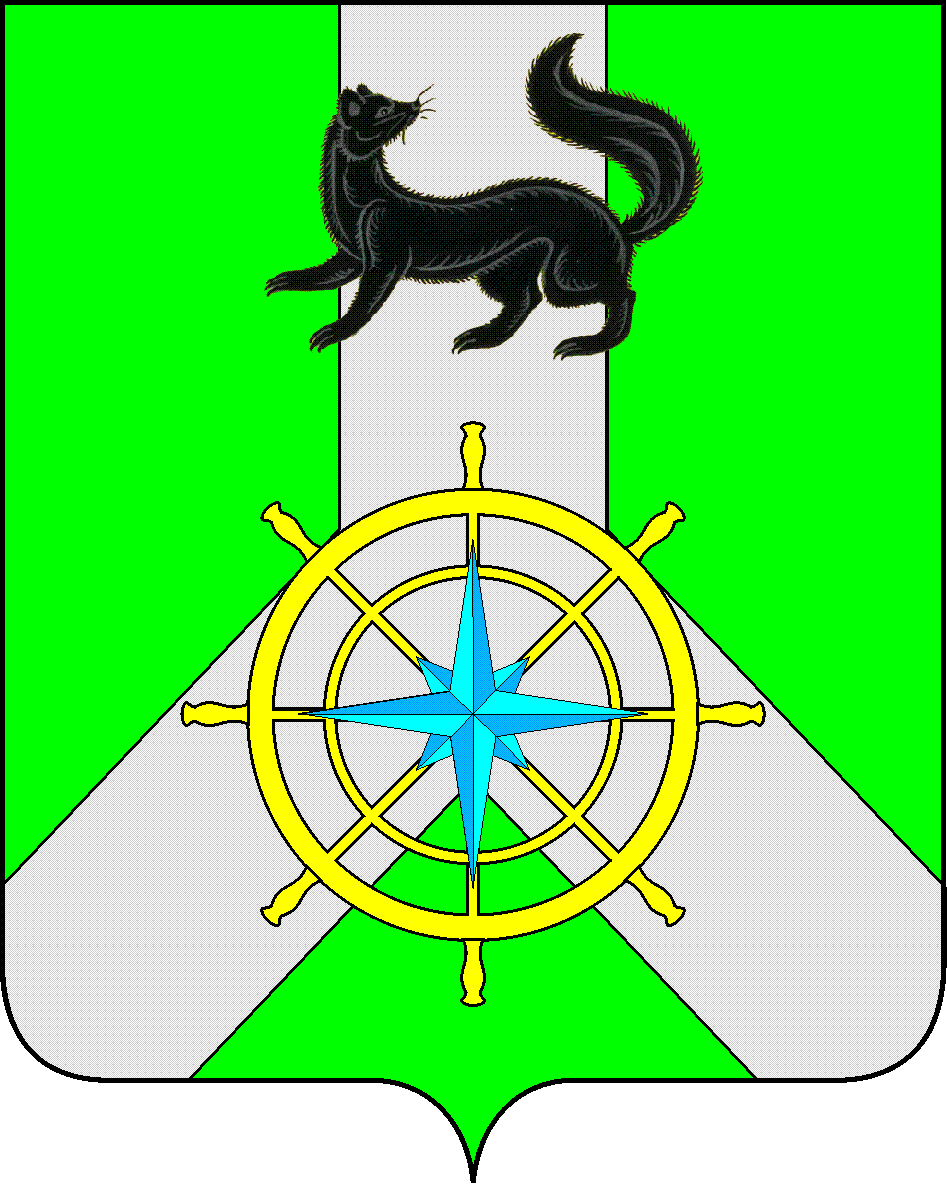 Р О С С И Й С К А Я   Ф Е Д Е Р А Ц И ЯИ Р К У Т С К А Я   О Б Л А С Т ЬК И Р Е Н С К И Й   М У Н И Ц И П А Л Ь Н Ы Й   Р А Й О НА Д М И Н И С Т Р А Ц И Я П О С Т А Н О В Л Е Н И ЕВ целях корректировки объемов финансирования на текущий финансовый год и на плановый период до 2016 года, в соответствии с п. 2 ст. 179 Бюджетного кодекса РФ, постановлением администрации Киренского муниципального района от 04.09.2013 г. № 690 «Об утверждении Положения о порядке принятия решений о разработке, реализации и оценке эффективности муниципальных программ Киренского района, с изменениями от 06.03.2014 года № 206, от 19.09.2014 года № 996, от 18.02.2015 года № 145, от 02.03.2015 года № 199, ст.43 Устава муниципального образования Киренский район,П О С Т А Н О В Л Я Е Т:           1. Внести в муниципальную программу  «Обеспечение комплексных мер безопасности на 2014-2016 годы», утверждённую постановлением администрации Киренского муниципального района от 24.12.2013 г. № 1129, следующие изменения:           1)   Паспорт программы изложить в новой редакции (прилагается).           2)  В разделе № 5 «Ресурсное обеспечение муниципальной программы» слова «за счёт средств местного бюджета составит - 618,6 тыс. рублей» заменить словами «за счёт средств местного бюджета составит – 633,6 тыс. рублей», слова «2015 год – 484,3 тыс. рублей» заменить словами «2015 год – 499,3 тыс. рублей».            3)  Приложение № 3,  к муниципальной программе изложить в новой редакции (прилагается).           2.  Внести в подпрограмму № 3 «Мероприятия по гражданской обороне, защите населения и территорий от чрезвычайных ситуаций природного и техногенного характера в Киренском районе» муниципальной программы «Обеспечение комплексных мер безопасности на 2014-2016 годы» следующие изменения:            1)  Паспорт подпрограммы изложить в новой редакции (прилагается).            2)  В разделе № 4 «Ресурсное обеспечение подпрограммы» к подпрограмме слова «за счет средств местного бюджета составит – 562,6 тыс. рублей» заменить словами «за счет средств местного бюджета составит – 577,6 тыс. рублей», слова «2015 год – 456,3 тыс. рублей» заменить словами «2015 год – 471,3 тыс. рублей».            3)  Приложение №  3 к подпрограмме изложить в новой редакции (прилагается).            3. Внести соответствующие изменения в план мероприятий по реализации муниципальной программы  «Обеспечение комплексных мер безопасности на 2014-2016 годы», на 2015 год, утверждённой постановлением администрации Киренского муниципального района от 26.12.2014 г. № 1420 и изложить его в новой редакции (прилагается).            4. Контроль за исполнением настоящего Постановления возложить на заместителя мэра – председателя комитета по имуществу и ЖКХ администрации Киренского муниципального района Вициамова А.В.            5. Настоящее постановление  опубликовать в Бюллетене нормативно-правовых актов Киренского муниципального района «Киренский районный вестник» и разместить на официальном сайте администрации Киренского муниципального района: http:kirenskrn.irkobl.ru. 	6. Настоящее постановление вступает в силу с момента его подписания. И.о. главы администрации Киренского муниципального района                                                                           Е.А. ЧудиноваУтвержденапостановлением администрации Киренского муниципального районаот 24.12.2013 года № 1129                                      с изменениями от  27 октября 2015 года № 605 МУНИЦИПАЛЬНАЯ ПРОГРАММАКИРЕНСКОГО РАЙОНА «ОБЕСПЕЧЕНИЕ КОМПЛЕКСНЫХ МЕР БЕЗОПАСНОСТИ НА 2014-2016 ГОДЫ»ПАСПОРТМУНИЦИПАЛЬНОЙ ПРОГРАММЫ КИРЕНСКОГО РАЙОНАРАЗДЕЛ 1. ХАРАКТЕРИСТИКА ТЕКУЩЕГО СОСТОЯНИЯ СФЕРЫ РЕАЛИЗАЦИИ МУНИЦИПАЛЬНОЙ ПРОГРАММЫ1. Стратегической задачей является безопасность личности, защита ее прав и законных интересов от противоправных посягательств, а основным направлением деятельности определены предупреждение и профилактика преступлений и административных правонарушений.  Отмечается рост социальной активности граждан, выраженный в увеличении количества их обращений в ОВД. В течение 10 месяцев 2013 года на территории Киренского района кардинальных изменений в структуре и динамике преступности не произошло. Общий массив зарегистрированных на территории  Киренского  района  преступных посягательств уменьшился на 15.9% и составил 417 преступлений (АППГ- 496 преступлений),  массив тяжких и особо тяжких преступных посягательств снизился  на 7,8%  (с 115 до 106), и составил в общей структуре преступности   23,4%.   Продолжается тенденция к  снижение  преступлений средней тяжести  на 20,7% (242 до 192), рост преступлений небольшой тяжести  на 6,9% (с 145 до 155).   С учетом вышеизложенного назрела необходимость подойти к решению задач по наведению правопорядка в комплексе, где участвуют органы местного самоуправления, коллективы организаций, учреждений и население района. Необходимо вложение определенных денежных средств, для достижения результатов по стабилизации криминогенной обстановки.  2. Современная криминогенная ситуация в сфере борьбы с терроризмом и экстремизмом в Российской Федерации остается напряженной. В условиях, когда наметилась тенденция к стабилизации обстановки в регионе Северного Кавказа, и в частности на территории Чечни, где террористы практически лишены возможности осуществлять подрывные действия силами крупных вооруженных формирований, их деятельность организуется по принципу нанесения точечных ударов по жизненно важным объектам и местам со значительным скоплением людей на всей территории России. Представители террористических организаций, сформированных и финансируемых как на территории России, так и за ее пределами, не оставляют попыток планирования и совершения террористических актов.                  Реализация подпрограммы «О мерах по противодействию терроризму и экстремизму на 2014-2016 годы в муниципальном образовании  Киренский район» направлена на  предупреждение и профилактику экстремизма и терроризма на территории Киренского района.          3.   На территории Киренского муниципального района сохраняется высокий уровень техногенной и природной опасности, более половины населения района проживает в условиях повышенного риска, вызванных угрозой чрезвычайных ситуаций различного характера. Возрастающая с каждым годом сложность и разнообразность возникающих чрезвычайных ситуаций, требует комплексного подхода в области гражданской обороны и к организации мероприятий. При инерционном развитии (т.е. без выделения финансирования по основным показателям – предупреждению чрезвычайных ситуаций, поддержанию в готовности систем управления, накоплению материальных ресурсов) повышаются риски нарушения жизнедеятельности населения, увеличиваются затраты компенсационного и восстановительного характера из резервных фондов администрации Киренского муниципального района, Правительства Иркутской области на ликвидацию последствий чрезвычайных ситуаций природного и техногенного характера.Без соответствующего обеспечения полномочий по защите населения и территорий от чрезвычайных ситуаций, гражданской обороне, созданию резервов материальных средств для предотвращения и ликвидации последствий чрезвычайных ситуаций и необходимого уровня безопасности, состояние по защите населения и территорий от чрезвычайных ситуаций, гражданской обороне, созданию резервов материальных средств для предотвращения и ликвидации последствий чрезвычайных ситуаций и необходимого уровня безопасности может достичь критического уровня.В целях поддержания должного уровня защиты населения и территорий чрезвычайных ситуаций необходимо обеспечить системный подход для достижения поставленной цели, поэтапный контроль выполнения мероприятий Программы и оценку их результатов.Настоящая Программа направлена на обеспечение эффективности использования средств районного бюджета для выполнения цели программы. РАЗДЕЛ 2. ЦЕЛЬ И ЗАДАЧИ МУНИЦИПАЛЬНОЙ  ПРОГРАММЫ, ЦЕЛЕВЫЕ ПОКАЗАТЕЛИ МУНИЦИПАЛЬНОЙ  ПРОГРАММЫ,
 СРОКИ РЕАЛИЗАЦИИЦель - обеспечение реализации полномочий администрации Киренского муниципального района по обеспечение комплексных мер безопасности населения и территорий при решении следующих задач:1. Защита граждан от преступных посягательств. 2.Обеспечение взаимодействия исполнительных органов местного самоуправления с общественностью в сфере профилактики преступлений и иных правонарушений. 3.Проведение профилактической, воспитательной, пропагандистской, методической  работы с населением района, направленной на предупреждение террористической и экстремистской деятельности, готовности к действиям в чрезвычайных ситуациях. 4.Осуществление  полномочий администрацией Киренского муниципального района по защите населения и территорий от чрезвычайных ситуаций, гражданской обороне, созданию резервов материальных средств для предотвращения и ликвидации последствий чрезвычайных ситуаций и необходимого уровня безопасности.Сведения о составе и значениях целевых показателей муниципальной программы приведены в приложении № 1 к программе.Мероприятия Программы рассчитаны на период с 2014 по 2016 годы и направлены на улучшение показателей при реализации полномочий.РАЗДЕЛ 3. ОБОСНОВАНИЕ ВЫДЕЛЕНИЯ ПОДПРОГРАМММуниципальная программа «Обеспечение комплексных мер безопасности на 2014-2016 годы» предусматривает проведение мероприятий в области укрепления общественной безопасности и снижения уровня преступности в Киренском муниципальном районе,  профилактической, воспитательной, пропагандистской, методической  работе с населением района, направленной на предупреждение террористической и экстремистской деятельности, защите населения и территории Киренского муниципального района от чрезвычайных ситуаций природного и техногенного характера.Программа состоит из следующих подпрограмм:          Подпрограмма № 1: «Профилактика преступлений и иных правонарушений в Киренском районе».          Цель подпрограммы № 1:  Укрепление общественной безопасности  и снижение уровня преступности в Киренском районе. Подпрограмма включает в себя следующие основные мероприятия:         1.Информирование населения через СМИ о лучших сотрудниках МО МВД России «Киренский» и представление к поощрению мэром Киренского муниципального района.         2. Приобретение и установка систем видеонаблюдения в общественных местах.         3.Проведение конкурсов по созданию социальной рекламы антинаркотической, антиалкогольной, антитабачной направленности, размещение в СМИ и в общественных местах, изготовление баннеров.Подпрограмма № 2: «О мерах по противодействию терроризму и экстремизму на территории Киренского района».Цель подпрограммы № 2:  Предупреждение и профилактика экстремизма и терроризма на территории Киренского района. Подпрограмма включает в себя следующие основные мероприятия:1.Размещение печатного материала в Киренской районной газете «Ленские Зори» - методических рекомендаций, статей. Памяток по профилактическим мерам антитеррористического и антиэкстремизского характера.            Подпрограмма № 3: «Мероприятия по гражданской обороне, защите населения и территорий от возникновения чрезвычайных ситуаций природного и техногенного характера в Киренском районе».            Цель подпрограммы № 3:  Обеспечение реализации полномочий администрации Киренского муниципального района по защите населения и территорий от чрезвычайных ситуаций, гражданской обороне, созданию резервов материальных средств для предотвращения и ликвидации последствий чрезвычайных ситуаций и необходимого уровня безопасности. Подпрограмма включает в себя следующие основные мероприятия:1. Предупреждение и ликвидация последствий ЧС техногенного характера в т.ч. при авариях на объектах ЖКХ.2. Предупреждение и ликвидация  последствий ЧС обусловленных лесными пожарами.3. Предупреждение и ликвидация  последствий ЧС обусловленных весенними паводками.4. Мероприятия по гражданской обороне.Перечень основных мероприятий муниципальной программы отражен в приложении № 2 к программе.РАЗДЕЛ 4. ПРОГНОЗ СВОДНЫХ ПОКАЗАТЕЛЕЙ МУНИЦИПАЛЬНЫХ ЗАДАНИЙ НА ОКАЗАНИЕ МУНИЦИПАЛЬНЫХ УСЛУГ (ВЫПОЛНЕНИЕ РАБОТ)  УЧРЕЖДЕНИЯМИ КИРЕНСКОГО РАЙОНАОказание муниципальных услуг (выполнение работ) учреждениями Киренского  района в рамках программы не планируется.РАЗДЕЛ 5. РЕСУРСНОЕ ОБЕСПЕЧЕНИЕ МУНИЦИПАЛЬНОЙ ПРОГРАММЫФинансирование муниципальной программы осуществляется за счет средств местного бюджета в соответствии нормативным документом  о  местном бюджете на очередной финансовый год и плановый период.Ресурсное обеспечение реализации муниципальной программы за счет средств местного бюджета составит – 633,6 тыс. рублей, в том числе по годам:2015 год –   499,3 тыс. рублей,          2016 год –   134,3 тыс. рублей.Ресурсное обеспечение реализации муниципальной программы в разрезе подпрограмм и  основных мероприятий представлено в приложении  № 3 к программе.РАЗДЕЛ 6. ОЖИДАЕМЫЕ КОНЕЧНЫЕ РЕЗУЛЬТАТЫ РЕАЛИЗАЦИИ МУНИЦИПАЛЬНОЙ  ПРОГРАММЫ    В ходе реализации данной программы ожидается улучшение качества жизни населения путем повышения уровня безопасности и создание условий, способствующих устойчивому социально-экономическому развитию Киренского муниципального района.Приложение № 3к муниципальной программе Киренского района   «Обеспечение комплексных мер безопасности на 2014-2016 годы»РЕСУРСНОЕ ОБЕСПЕЧЕНИЕ РЕАЛИЗАЦИИ МУНИЦИПАЛЬНОЙ ПРОГРАММЫ «ОБЕСПЕЧЕНИЕ КОМПЛЕКСНЫХ МЕР БЕЗОПАСНОСТИ НА 2014-2016 ГОДЫ» КИРЕНСКОГО РАЙОНА ЗА СЧЕТ СРЕДСТВ БЮДЖЕТА МО КИРЕНСКИЙ РАЙОНУтвержденапостановлением администрации Киренского муниципального районаот 24.12.2013 года № 1129с изменениями от 27 октября 2015 года № 605МУНИЦИПАЛЬНАЯ ПОДПРОГРАММА № 3 «МЕРОПРИЯТИЯ ПО ГРАЖДАНСКОЙ ОБОРОНЕ, ЗАЩИТЕ НАСЕЛЕНИЯ И ТЕРРИТОРИЙ ОТ ЧРЕЗВЫЧАЙНЫХ СИТУАЦИЙ ПРИРОДНОГО И ТЕХНОГЕННОГО ХАРАКТЕРА В КИРЕНСКОМ РАЙОНЕ»МУНИЦИПАЛЬНОЙ ПРОГРАММЫКИРЕНСКОГО РАЙОНА «ОБЕСПЕЧЕНИЕ КОМПЛЕКСНЫХ МЕР БЕЗОПАСНОСТИ НА 2014-2016 ГОДЫ»ПАСПОРТПОДПРОГРАММЫ КИРЕНСКОГО РАЙОНАРАЗДЕЛ 1  Цель и задачи  подпрограммы, целевые показатели  подпрограммы, сроки реализации	Подпрограмма «Мероприятия по гражданской обороне, защите населения и территорий от чрезвычайных ситуаций природного и техногенного характера в Киренском районе» ставит своей целью  решение задач по обеспечению реализации полномочий администрации Киренского муниципального района по защите населения и территорий от чрезвычайных ситуаций, гражданской обороне, созданию резервов материальных средств для предотвращения и ликвидации последствий чрезвычайных ситуаций и необходимого уровня безопасности.Целевые показатели подпрограммы приведены в приложении № 1 к подпрограмме.Мероприятия подпрограммы рассчитаны на период с 2014 по 2016 годы и направлены на улучшение показателей при их реализации.РАЗДЕЛ 2  Ведомственные целевые программы и основные мероприятия подпрограммыВедомственные целевые программы подпрограммой не предусмотрены.Основные мероприятия подпрограммы:1.Предупреждение и ликвидация последствий ЧС техногенного характера в т.ч. при авариях на объектах ЖКХ.2. Предупреждение и ликвидация последствий ЧС, обусловленных лесными пожарами.3. Предупреждение и ликвидация последствий ЧС, обусловленных весенними паводками.4. Мероприятия по гражданской обороне.Основные и прочие мероприятия подпрограммы представлены в приложении  № 2 к подпрограмме.РАЗДЕЛ 3 Меры муниципального регулирования, направленные на достижение цели и задач подпрограммыПравовая основа: Конституция Российской Федерации, федеральные законы, указы Президента Российской Федерации, Уголовный кодекс Российской Федерации, Кодекс Российской Федерации об административных правонарушениях, а так же принимаемые в соответствии с ними нормативные правовые акты государственных органов и органов местного самоуправления.РАЗДЕЛ 4 Ресурсное обеспечение подпрограммыФинансирование подпрограммы осуществляется за счет средств местного бюджета в соответствии нормативным документом  о  местном бюджете на очередной финансовый год и плановый период.           Ресурсное обеспечение реализации подпрограммы за счет средств местного бюджета составит  –  577,6 тыс. рублей, в том числе по годам:- 2015 год  –    471,3 тыс.  рублей;- 2016 год  –    106,3 тыс. рублей.Ресурсное обеспечение реализации подпрограммы представлено в приложении  № 3 к подпрограмме.РАЗДЕЛ 5 Прогноз сводных показателей муниципальных заданий Оказание (выполнение) муниципальными учреждениями Киренского района муниципальных услуг (работ) в рамках подпрограммы не предусмотрено.РАЗДЕЛ 6 Объемы финансирования мероприятий подпрограммы за счет средств федерального бюджета Привлечение средств федерального бюджета на реализацию мероприятий подпрограммы не предусмотрено.РАЗДЕЛ 7 Объемы финансирования мероприятий подпрограммы за счет средств областного бюджета Привлечение средств областного бюджета на реализацию мероприятий подпрограммы не предусмотрено.РАЗДЕЛ 8 Сведения об участии организаций В реализации подпрограммы муниципальные унитарные предприятия не участвуют.Приложение № 3к подпрограмме № 3  «Мероприятия по гражданской обороне, защите населения и территорий от чрезвычайных ситуаций природного и техногенного характера Киренском районе»РЕСУРСНОЕ ОБЕСПЕЧЕНИЕ РЕАЛИЗАЦИИ ПОДПРОГРАММЫ «МЕРОПРИЯТИЯ ПО ГРАЖДАНСКОЙ ОБОРОНЕ, ЗАЩИТЕ НАСЕЛЕНИЯ И ТЕРРИТОРИЙ ОТ ЧРЕЗВЫЧАЙНЫХ СИТУАЦИЙ ПРИРОДНОГО И ТЕХНОГЕННОГО ХАРАКТЕРА В КИРЕНСКОМ РАЙОНЕ»ЗА СЧЕТ СРЕДСТВ БЮДЖЕТА МО КИРЕНСКИЙ РАЙОН                 Приложение № 3                                               УТВЕРЖДЕНОПостановлением администрации Киренского муниципального районаот «18» февраля 2015 года № 147ПЛАН МЕРОПРИЯТИЙ ПО РЕАЛИЗАЦИИ МУНИЦИПАЛЬНОЙ  ПРОГРАММЫ 
«Обеспечение комплексных мер безопасности на 2014-2016 г.г.»на 2015 г.с изменениями от 27 октября 2015 года № 60527 октября 2015 г.№ 605г.КиренскО внесении изменений в муниципальную программу «Обеспечение комплексных мер безопасности на 2014-2016 годы» в план мероприятий по реализации муниципальной программы  Наименование муниципальнойпрограммы  «Обеспечение комплексных мер безопасности на 2014-2016 годы»Ответственный исполнитель муниципальной программыОтдел ГО и ЧС  администрации Киренского муниципального районаСоисполнители муниципальной  программыНетУчастники муниципальной программы1.Органы местного самоуправления Киренского муниципального района2.МО МВД России «Киренский»3. Отдел по делам молодежи, физкультуры и спорта администрации Киренского муниципального районаЦель муниципальной программы Обеспечение реализации полномочий администрации Киренского муниципального района по обеспечение комплексных мер безопасности населения и территорийЗадачи муниципальной программы1. Защита граждан от преступных посягательств 2.Обеспечение взаимодействия исполнительных органов местного самоуправления с общественностью в сфере профилактики преступлений и иных правонарушений 3.Проведение профилактической, воспитательной, пропагандистской, методической  работы с населением района, направленной на предупреждение террористической и экстремистской деятельности, готовности к действиям в чрезвычайных ситуациях 4.Осуществление  полномочий администрацией Киренского муниципального района по защите населения и территорий от чрезвычайных ситуаций, гражданской обороне, созданию резервов материальных средств для предотвращения и ликвидации последствий чрезвычайных ситуаций и необходимого уровня безопасностиСроки реализации муниципальной программы2014-2016 годыЦелевые показатели муниципальной  программы1.Число совершенных преступлений в общественных местах.2. Количество установленных  камер видеонаблюдения в общественных местах3. Доля  наркоманов и алкоголиков от общего числа жителей Киренского района4.Количество статей5.Количество изготовленных листовок, памяток  6.Количество заторных явлений7.Информированность населения  8.Охват населения по обучению вопросам ГО и ЧС  9.Количество средств индивидуальной защитыПодпрограммы программы1.«Профилактика преступлений и иных правонарушений в Киренском районе»2.«О мерах по противодействию терроризму и экстремизму на территории Киренского района»3.«Мероприятия по гражданской обороне, защите населения и территорий от возникновения чрезвычайных ситуаций природного и техногенного характера в Киренском районе»Ресурсное обеспечение муниципальной  программыФинансирование программы предусмотрено за счет средств районного бюджета  в объеме – 633,6 тыс. рублей, в том числе по годам:2015 год –   499,3 тыс. рублей,2016 год –   134,3 тыс. рублей.Ожидаемые конечные  результаты реализации муниципальной программы1.Снижение числа совершенных преступлений в общественных местах с 429 до 3992.Увеличение количества установленных камер видеонаблюдения в общественных местах с 4 до 163. Снижение доли  наркоманов и алкоголиков от общего числа жителей Киренского района с 23 % до 12 %4.Увеличение количества статей с 8 до 12 в год5. Увеличение количества изготовленных листовок, памяток с 4000 до 7000 штук.6. Увеличение количества информированного  населения с 10 до 100%.7. Сокращение  количества заторных явлений от 2 до 0  8. Увеличение количества обученного населения вопросам ГО и ЧС от 39 до 270 чел9. Увеличение количества средств индивидуальной защиты от 0 до 322 шт.Наименование программы, подпрограммы, ведомственной целевой программы, основного мероприятия, мероприятияОтветственный исполнитель, соисполнители, участники, исполнители мероприятийРасходы 
(тыс. руб.), годыРасходы 
(тыс. руб.), годыРасходы 
(тыс. руб.), годыРасходы 
(тыс. руб.), годыНаименование программы, подпрограммы, ведомственной целевой программы, основного мероприятия, мероприятияОтветственный исполнитель, соисполнители, участники, исполнители мероприятий20152016-всего123456Программа «Обеспечение комплексных мер безопасности на 2014-2016 г.г.»Всего, в том числе:499,3134,3-633,6Программа «Обеспечение комплексных мер безопасности на 2014-2016 г.г.»Отдел ГО и ЧС администрации Киренского муниципального района499,3134,3633,6Подпрограмма «Профилактика преступлений и иных правонарушений в Киренском районе»Всего, в том числе:0,00,0-0,0Подпрограмма «Профилактика преступлений и иных правонарушений в Киренском районе»Отдел ГО и ЧС администрации Киренского муниципального района0,00,0-0,0Основные мероприятия:Отдел ГО и ЧС администрации Киренского муниципального района0,00,0-0,01. Информирование населения через СМИ о лучших сотрудниках МО МВД России «Киренский» и представление к поощрению - Мэром Киренского  муниципального  района Ответственный исполнитель:Отдел ГО и ЧС администрации Киренского муниципального района, Участник:МО МВД России «Киренский»0,00,0-0,02. Приобретение и установка систем видеонаблюдения в общественных местахОтдел ГО и ЧС администрации Киренского муниципального района0,00,0-0,03. Проведение  конкурсов  по созданию социальной рекламы антинаркотической, антиалкогольной, антитабачной направленности, размещение  в СМИ и в  общественных местах, изготовление баннеровОтветственный исполнитель:Отдел ГО и ЧС администрации Киренского муниципального района, Участник:отдел по культуре, делам молодежи, физкультуре и спорту администрации Киренского муниципального района0,000,00-0,0Подпрограмма «О мерах по противодействию терроризму и экстремизму на территории Киренского района»Всего, в том числе:28,0028,00-56,0Подпрограмма «О мерах по противодействию терроризму и экстремизму на территории Киренского района»Отдел ГО и ЧС администрации Киренского муниципального района28,0028,00-56,0Основные мероприятия:Отдел ГО и ЧС администрации Киренского муниципального района28,0028,00-56,01.Размещение печатного материала в Киренской районной газете «Ленские Зори»  -  методических рекомендаций, статей и памяток по профилактическим мерам антитеррористического и антиэкстремизского характера  Отдел ГО и ЧС администрации Киренского муниципального района28,0028,00-56,0Подпрограмма  «Мероприятия по гражданской обороне, защите населения и территорий от возникновения чрезвычайных ситуаций природного и техногенного характера в Киренском районе»Всего, в том числе:471,3106,3-577,6Отдел ГО и ЧС администрации Киренского муниципального районаОсновные мероприятия:Отдел ГО и ЧС администрации Киренского муниципального района1.Предупреждение и ликвидация последствий ЧС техногенного характера в т.ч. при авариях на объектах ЖКХ:Отдел ГО и ЧС администрации Киренского муниципального района 0,00,0-0,02.Предупреждение и ликвидация  последствий ЧС обусловленных лесными пожарами:Отдел ГО и ЧС администрации Киренского муниципального района 25,82376, 3-87,1232.1 Изготовление памяток, листовок Отдел ГО и ЧС администрации Киренского муниципального района 5,05,0-10,02.2. Опашка межселенной территорий (с.Красноярово)Отдел ГО и ЧС администрации Киренского муниципального района, организации района 20,82315,00-35,8232.3. Материальное стимулирование, страхование  добровольной пожарной охраны (с.Красноярово)Отдел ГО и ЧС администрации Киренского муниципального района  0,0 56, 3 - 56,33. Предупреждение и ликвидация  последствий ЧС обусловленных весенними паводками:445,477 30,0- 475,4773.1.Проведение превентивных мероприятий (пиление льда)Отдел ГО и ЧС администрации Киренского муниципального района, организации района415,4770,0-415,4773.2. Приобретение спутникового телефона (тариф) для функционирования оперативной группыОтдел ГО и ЧС администрации Киренского муниципального района30,030,0-60,04.Услуги паромной переправы в ночное время для предупреждения или ликвидации ЧСОтдел ГО и ЧС администрации Киренского муниципального района 0,00,0-0,05. Мероприятия по гражданской обороне.0,00,0-0,0Наименование муниципальнойпрограммы«Обеспечение комплексных мер безопасности на 2014-2016 годы»Наименование подпрограммы  «Мероприятия по гражданской обороне, защите населения и территорий от чрезвычайных ситуаций природного и техногенного характера в Киренском районе»Ответственный исполнитель муниципальной подпрограммыОтдел ГО и ЧС  администрации Киренского муниципального районаУчастники подпрограммы1.Администрация Петропавловского сельского поселения.2.Администрация Макаровского сельского поселения.3. Администрация Алымовского сельского поселения.4.Администрация Алексеевского  городского поселения.5.Староста с.Красноярово.Цель подпрограммы Обеспечение реализации полномочий администрации Киренского муниципального района по защите населения и территорий от чрезвычайных ситуаций, гражданской обороне, созданию резервов материальных средств для предотвращения и ликвидации последствий чрезвычайных ситуаций и необходимого уровня безопасностиЗадачи подпрограммыОсуществление  полномочий администрацией Киренского муниципального района по защите населения и территорий от чрезвычайных ситуаций, гражданской обороне, созданию резервов материальных средств для предотвращения и ликвидации последствий чрезвычайных ситуаций и необходимого уровня безопасностиСроки реализации подпрограммы2014-2016 годыЦелевые показатели  подпрограммы1.Количество изготовленных листовок, памяток  2.Количество заторных явлений3.Информированность населения  4.Охват населения по обучению вопросам ГО и ЧС  5.Количество средств индивидуальной защитыПеречень основных мероприятий подпрограммы1.Предупреждение и ликвидация последствий ЧС техногенного характера в т.ч. при авариях на объектах ЖКХ.2. Предупреждение и ликвидация последствий ЧС обусловленных лесными пожарами.3. Предупреждение и ликвидация последствий ЧС обусловленных весенними паводками.4. Мероприятия по гражданской обороне.Перечень ведомственных целевых программ, входящих в состав подпрограммыВедомственные целевые программы подпрограммой не предусмотрены.Ресурсное обеспечение подпрограммыПодпрограмма финансируется за счет средств районного бюджета. Общий объем финансирования за счет средств районного бюджета – 577,6  тыс. рублей, в том числе по годам:- 2015 год  –   471,3 тыс.  рублей;- 2016 год  –   106,3 тыс. рублей.Ожидаемые конечные  результаты реализации подпрограммы1. Увеличение количества изготовленных листовок, памяток с 4000 до 7000 штук.2. Увеличение количества информированного  населения с 10 до 100%.3. Сокращение  количества заторных явлений от 2 до 0  4. Увеличение количества обученного населения вопросам ГО и ЧС от 39 до 270 чел5. Увеличение количества средств индивидуальной защиты от 0 до 322 шт.Наименование программы, подпрограммы, ведомственной целевой программы, основного мероприятия, мероприятияОтветственный исполнитель, соисполнители, участники, исполнители мероприятийРасходы 
(тыс. руб.), годыРасходы 
(тыс. руб.), годыРасходы 
(тыс. руб.), годыРасходы 
(тыс. руб.), годыНаименование программы, подпрограммы, ведомственной целевой программы, основного мероприятия, мероприятияОтветственный исполнитель, соисполнители, участники, исполнители мероприятий20152016-всего123456Подпрограмма  «Мероприятия по гражданской обороне, защите населения и территорий от возникновения чрезвычайных ситуаций природного и техногенного характера в Киренском районе»Всего, в том числе:471,3106,3-577,6Отдел ГО и ЧС администрации Киренского муниципального районаОсновные мероприятия:Отдел ГО и ЧС администрации Киренского муниципального района1.Предупреждение и ликвидация последствий ЧС техногенного характера в т.ч. при авариях на объектах ЖКХ:Отдел ГО и ЧС администрации Киренского муниципального района 0,00,00-0,0 2.Предупреждение и ликвидация  последствий ЧС обусловленных лесными пожарами:Отдел ГО и ЧС администрации Киренского муниципального района 25,82376, 3 -102,1232.1 Изготовление памяток, листовок Отдел ГО и ЧС администрации Киренского муниципального района 5,05,0 -10,02.2. Опашка межселенной территорий (с.Красноярово)Отдел ГО и ЧС администрации Киренского муниципального района, организации района 20,82315,0 -35,8232.3. Материальное стимулирование, страхование  добровольной пожарной охраны (с.Красноярово)Отдел ГО и ЧС администрации Киренского муниципального района  0,0 56, 3 - 56,3 3. Предупреждение и ликвидация  последствий ЧС обусловленных весенними паводками:445,477 30,0- 475,477 3.1.Проведение превентивных мероприятий (пиление льда)Отдел ГО и ЧС администрации Киренского муниципального района, организации района415,4770,0-415,4773.2. Приобретение спутникового телефона (тариф) для функционирования оперативной группыОтдел ГО и ЧС администрации Киренского муниципального района30,030,0-60,04.Услуги паромной переправы в ночное время для предупреждения или ликвидации ЧСОтдел ГО и ЧС администрации Киренского муниципального района 0,00,0 -0,05. Мероприятия по гражданской обороне.0,0 0,0 -0,0 № п/пНаименование подпрограммы муниципальной программы, ведомственной целевой программы, основного мероприятия, мероприятияОтветственный исполнительСрок реализации Срок реализации Наименование показателя объема мероприятияЗначения показателя объема мероприятия (очередной год)Объем ресурсного обеспечения (очередной год), тыс. руб.№ п/пНаименование подпрограммы муниципальной программы, ведомственной целевой программы, основного мероприятия, мероприятияОтветственный исполнительс (месяц/год)по (месяц/год)Наименование показателя объема мероприятияЗначения показателя объема мероприятия (очередной год)Объем ресурсного обеспечения (очередной год), тыс. руб.123456781.Подпрограмма 1 «Профилактика преступлений и иных правонарушений в Киренском районе на 2014-2016 годы»Зав. отделом ГОЧС, МП06.1508.15хх0,01.1Основное мероприятие:Приобретение и установка системы видеонаблюдения в общественных местахЗав. отделом ГОЧС, МП06.1508.15 Количество установлен-ных  камер видеонаблюдения в обществен-ных местах (шт.)10,01.2Основное мероприятие: Проведение конкурсов по социальной рекламе антинаркотической, антиалкогольной, антитабачной направленности, изготовление баннеров.ххххх0,01.3Основное мероприятие:Информирование населения через СМИ о лучших сотрудниках МО МВД России «Киренский» и представление к поощрению – Мэром Киренского  муниципального  районаххххх0,02.Подпрограмма 2 «О мерах по  противодействию терроризму и экстремизму на 2014 – 2016 годы»Зав. отделом ГОЧС, МП01.1512.15хх28,02.1Основное мероприятие:Размещение печатного материала в Киренской районной газете «Ленские Зори»  -  методических рекомендаций, статей и памяток по профилактическим мерам антитеррористического и антиэкстремизского характера  Зав. отделом ГОЧС, МП01.1512.15Количество статей (шт.)1228,03.Подпрограмма 3  «Мероприятия по гражданской обороне, защите населения и территорий от возникновения чрезвычайных ситуаций природного и техногенного характера в Киренском районе» на 2014 – 2016 годы»Зав. отделом ГОЧС, МП01.1512.15хх471,33.1Основное мероприятие:Предупреждение и ликвидация последствий ЧС техногенного характера в т.ч. при авариях на объектах ЖКХххххх0,03.2Основное мероприятие:Предупреждение и ликвидация последствий ЧС обусловленных лесными пожарамиЗав. отделом ГОЧС, МП01.1512.15хх10,8233.2.1Мероприятие:Изготовление памяток и листовокЗав. отделом ГОЧС, МП01.1512.15Количество изготовлен-ных памяток (шт.)25005,03.2.2Мероприятие:Опашка с.Красноярово (межселенная территория)Зав. отделом ГОЧС, МП06.1507.15Площадь (кв.м)990020,8233.2.3Мероприятие:Страхование добровольной пожарной дружины (с. Красноярово)Зав. отделом ГОЧС, МП05.1508.15Количество участий в ликвидации пожаров (ед)120,03.3Основное мероприятие:Предупреждение и ликвидация последствий ЧС обусловленных весенними паводкамиЗав. отделом ГОЧС, МП02.1504.15хх445,4773.3.1Мероприятие:Проведение превентивных мероприятий (чернение, пиление льда)Зав. отделом ГОЧС, МП02.1504.15Расстояние, (км.)5,6 415,4773.3.2Мероприятие:Приобретение спутникового телефона (тариф) для функционирования оперативной группыЗав. отделом ГОЧС, МП03.1504.15Количество тарифов (шт.)130,03.4Основное мероприятие:Услуги паромной переправы в ночное время для предупреждения или  ликвидации ЧСххххх0,03.5Основное мероприятие: Мероприятия по гражданской оборонеххххх0,0ИТОГО по муниципальной программеИТОГО по муниципальной программеИТОГО по муниципальной программеИТОГО по муниципальной программеИТОГО по муниципальной программеИТОГО по муниципальной программе499,3